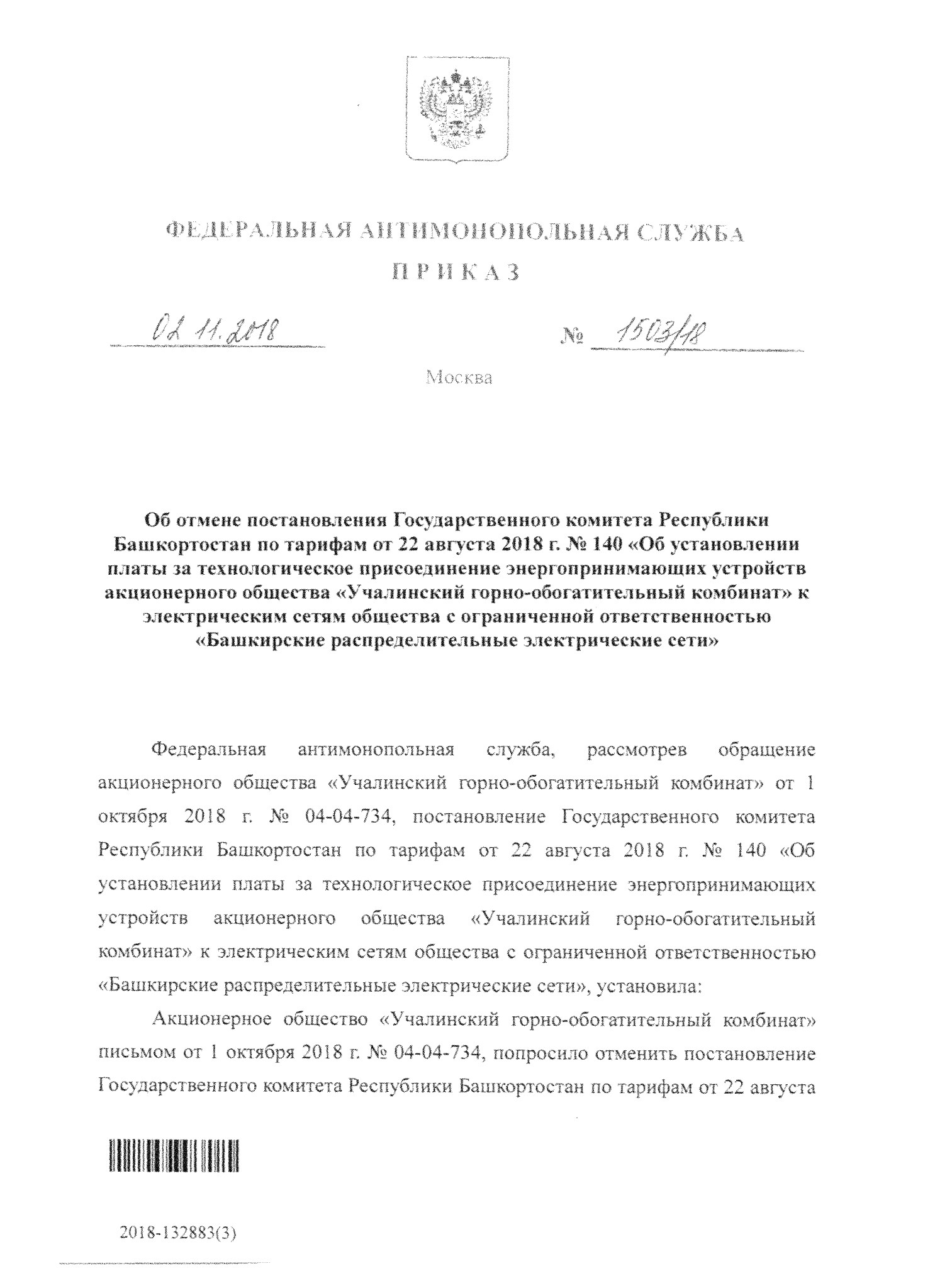 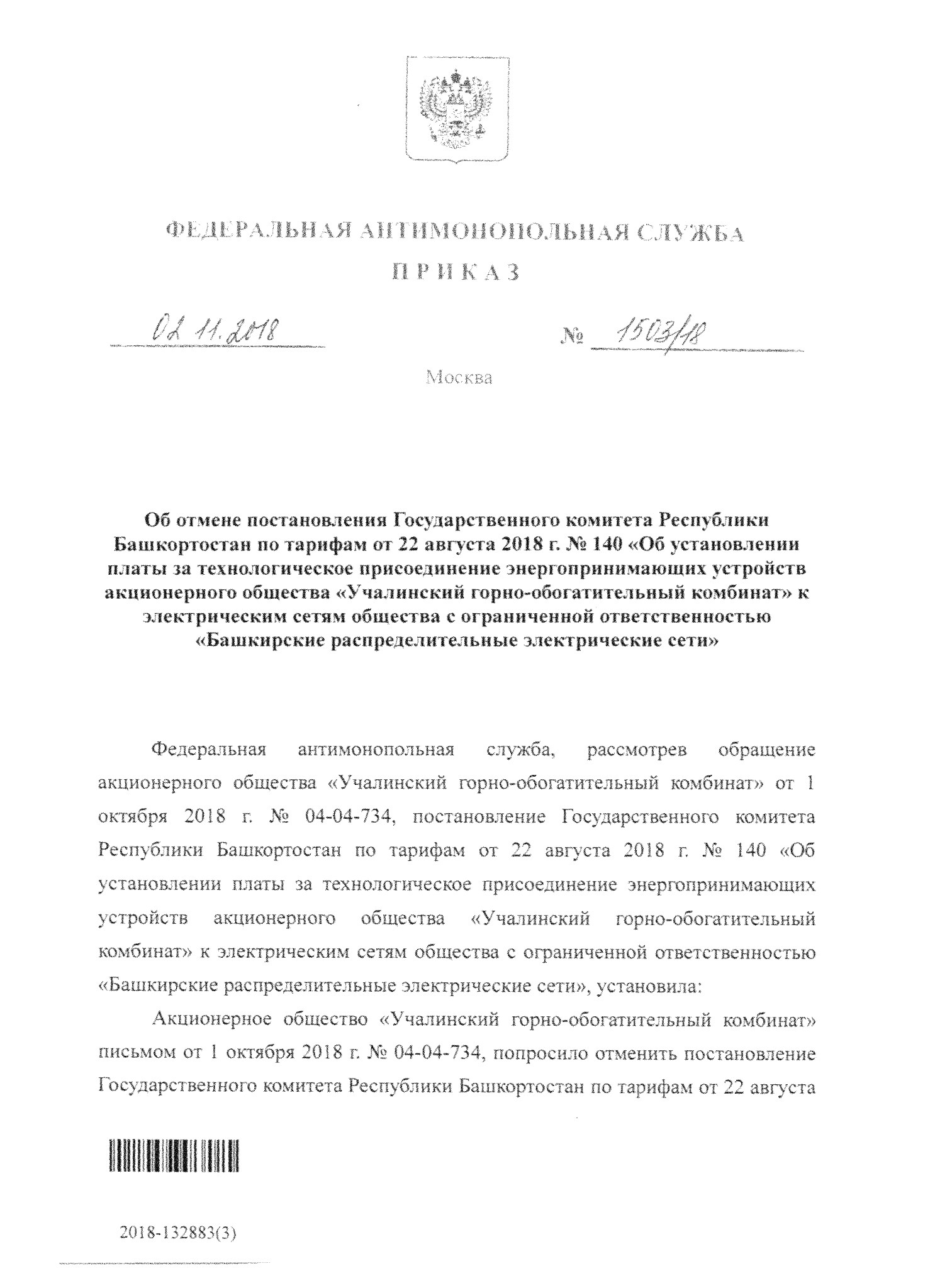 	I 	L 	<<Ш УСТаН№1еНИИ 	* технологическое присоединение^ргопринимаюших устройств акционерной, общества «Учалинский гоРно- соогагИ|ельньш комбинат» к электрическим сетям общества с ограниченной ответственностью «Бащкирские распределительные электрические сети'» „,ЮЧИТЬ И3 “ Става ПЛаТЫ * технологическое присоединение стоимость мероприятии по установке БСК 110 кВ на ПС 110 кВ Учалы,	-етям п	о Г	Г	 УСЛ°ВИЯ Н8 ТеХНОЛО™ЧеСКОе " Р а н е н и е к электрическим“ ° "ЬаШКИрЭНеРГО,> от 30 2017 г. № 17-03-08538-04-01 -Иремет в пункте 1.1 предусматривают только одно мероприятие, выполняемое ООО «Башкирэнерго»: установку „а ПС 1 ] 0 кВ Учалы БСК мощностью 55 МварВыполнение технических условий обеспечивает технологическое присоединениеj>aHee присоединенных энергопринимающих устройств АО«- чалинскии НЖ» с увеличением максимальной мощности на величину 12; -ш. до величину з4 МВт, т.е. выше 8900 кВт,Уровень напряжения в точках присоединения 110 кВ, те, выше 3< кВ с абзацем вторым полпункта 3 ™ 7 азании по определению размера платы за технологическое присоединение к ; 7	“	 Г " " УТВеРЖДеШ,ЫХ ПРМа30М ФАС России от 29 августа 20,7 ~	 	по °б~	 ~	с 	технологическое присоединение к территориальным Распределительным этектрическим энергопринимающих устройств отдельных потреби ечей м ге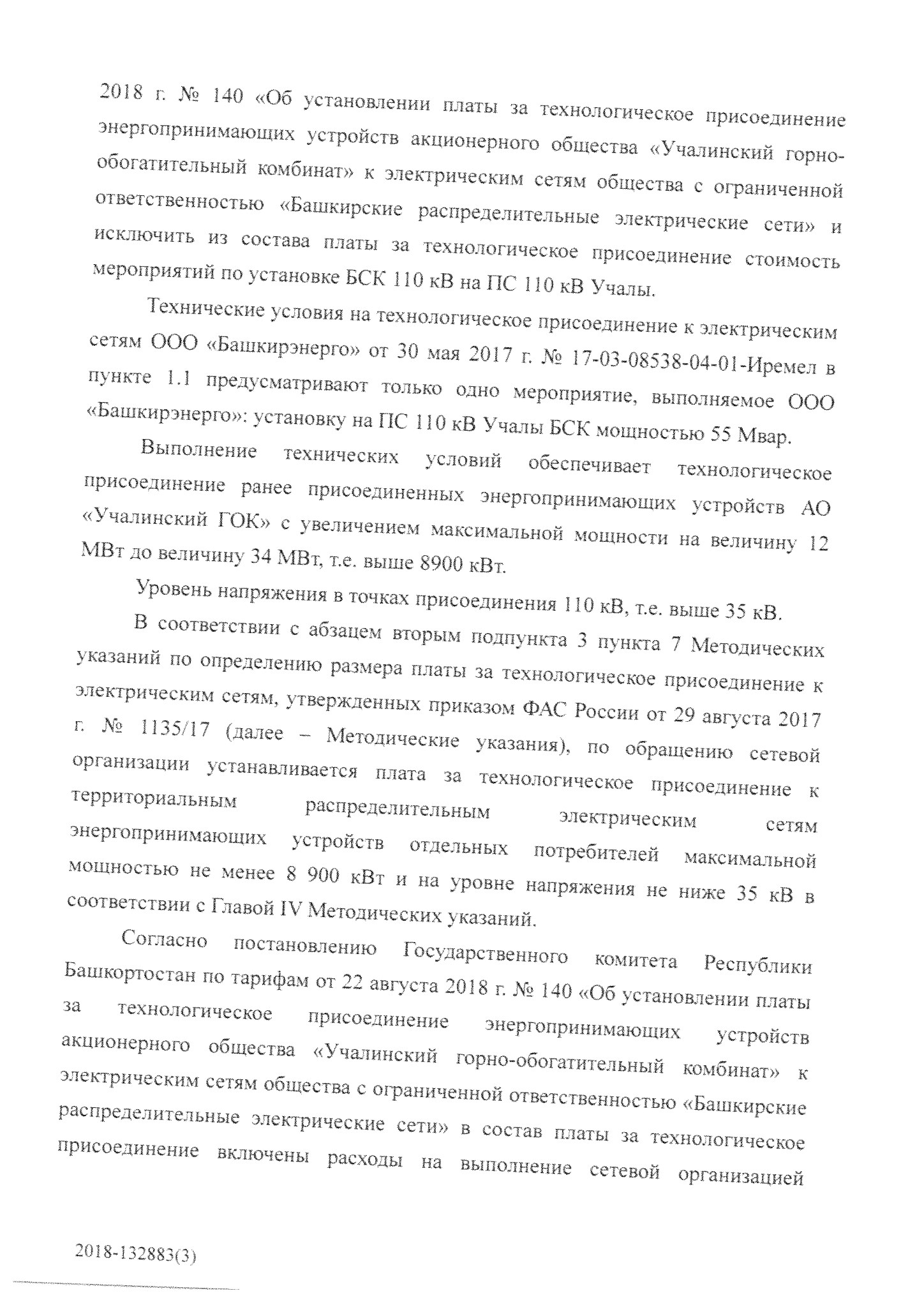 мон!ног”1.т о. 	о л 	рсоителеи 	максимальной■ сшносью „ С менее 8 900 кВт и на уровне напряжения не ниже 35 кВ в соответствии с Главой IV Методических указаний.	Согласно 	п о с т а н о в и » 	Государственного 	комитета 	РеспубшкиБашкортостан по тарифам от 22 августа 2018 г \ь 140 ГК ™ 	л- 140 Установлении гтааты d «ехнологическое присое тонешь	присоединение 	энергопринимающих 	vct dofct hакционерного общества «Учалинский mmm - ' э’тектгичр-i,- - горно-ооогатнтельный комбинат» к	* Сетям оет»е™	 = ограниченной ответственностью Гя распределительные электрические сети» в еостав 	^присоединение включены расходы на „Исходы на выполнение сетевой организациейтехнических условий в сумме 43 252 302 (сорок три миллион, двести пятьдесят Две тысячи триста два) рубля 77 копеек на строительство центров питания. подсганции классом напряжения 35 кВ и выше (ПС).	, пп, В ~	ТВИИ С ЧаСТЬЮ 2 СТаТЬИ 21 Федерального закона от 26 марта -00, Л» ,>-ФЗ «Об электроэнергетике» (далее - Закон об электроэнергетике, Правительство Российской Федерации или уполномоченные им федеральные орган исполнительной власти осуществляют федеральный государственный контроль (надзор) за регулируемыми государством ценами (тарифами) в роэнергетике в соответствии со статьями 24 и 29.2 Закона об электроэнергетике.Согласно части 1 статьи 29.1 Закона об электроэнергетике государс Iвенный контроль (надзор) за регулируемыми государством ценами (тарифами) в электроэнергетике осуществляется уполномоченным Федеральным органом исполнительной власти (федеральный государственный кон,роль (надзор, и органами исполнительной алаети субъектов Российской Федерации (региональный государственный контроль (надзор) согласно их компетенции в соответствии с законодательством Российской Федерации в 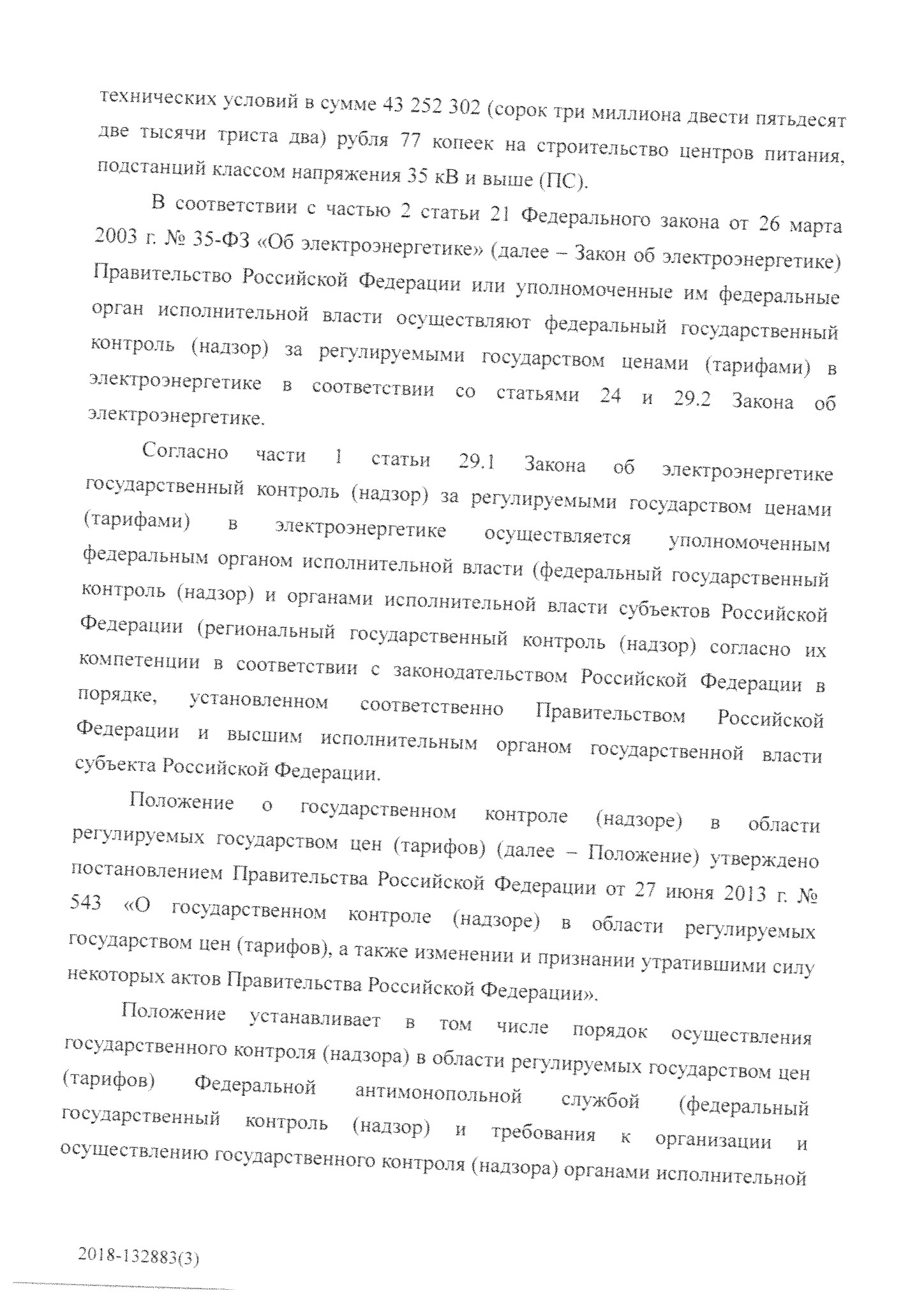 	порядке, 	установленном 	соответственно 	Правительством 	РоссийскойФедерации и высшим исполнительным органом государственной власти vVObCKT'E Российской Федерации,Положение о государственном контроле (надзоре) в области регулируемых государством цен (тарифов) (далее - Положение) утверждено постановлением Правительства Российской Федерации от 27 ню„я 20,3 г *« государственном контроле (надзоре) в области регулируемых государством иен (тарифов), а также изменении и признании утрати вш и с,т некоторых актов Правительства Российской Федерации»,Положение устанавливает в том числе государственного контрозя (чадзооа) „ < ' осущесталения С-апиЛов! <т> ™ РеО™РУемых государством цен£	£	J	7 ““ * 	•*— 	,...арсгвенныи контроль (надзор) „ требования к организации „ осуществлению государственного контроля (надзора) орга исполнительной20!8-132883(3)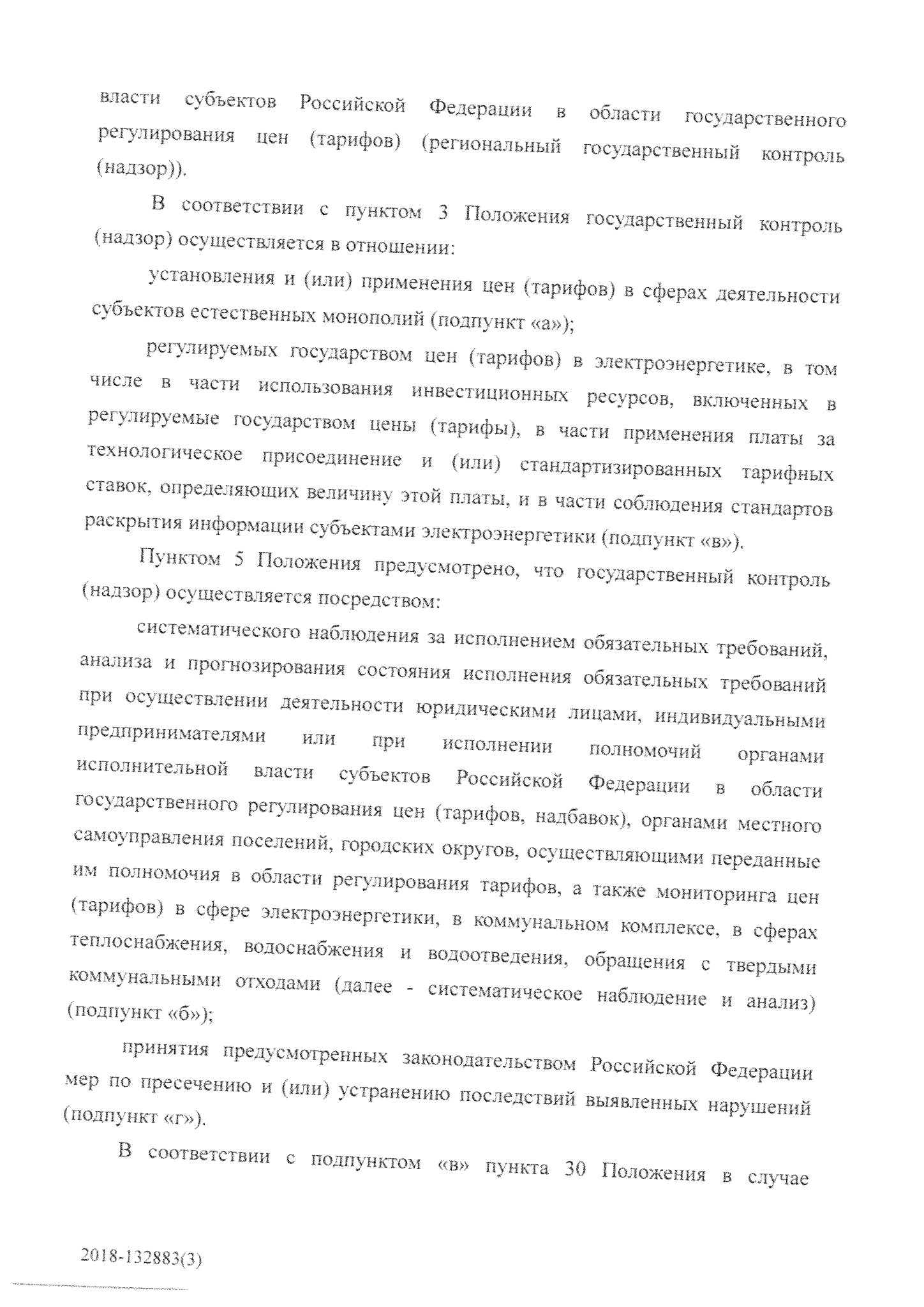 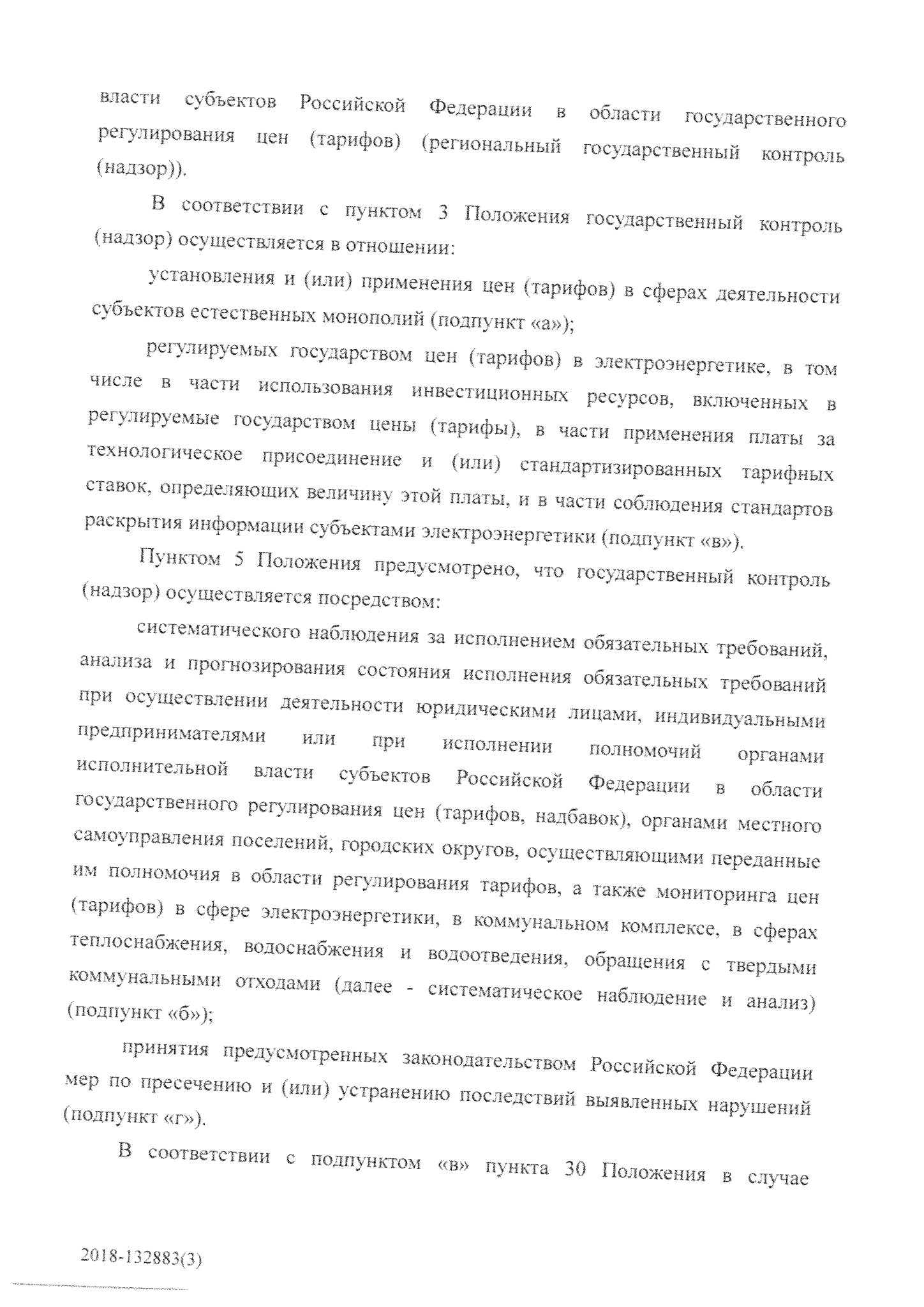 	выявления 	нарушений 	должностными 	лицами 	органа 	^дарственного контроля (надзора) осуществится отмена решений органов исполнительной атасти суоъектов Российской Федерации в области государственного регулирования тарифов, принять,х с превышением их полномочий в обтасти государственного регулирования цен (тарифов! в сфере электроэнергетики и в сфере теплоснабжения, а также принятых ими с нарушением законодательства Российской Федерации решений об утверждении тарифов в «Ьере горячего водоснабжения, холодного водоснабжения и (или) водоотведения и принятых ИМИ с нарушением законодательства Российской Федерации решений об усыновлении цен (тарифов) в области газоснабжения, государственное регулирование которых осуществляется в соответствии с Федеральным законом 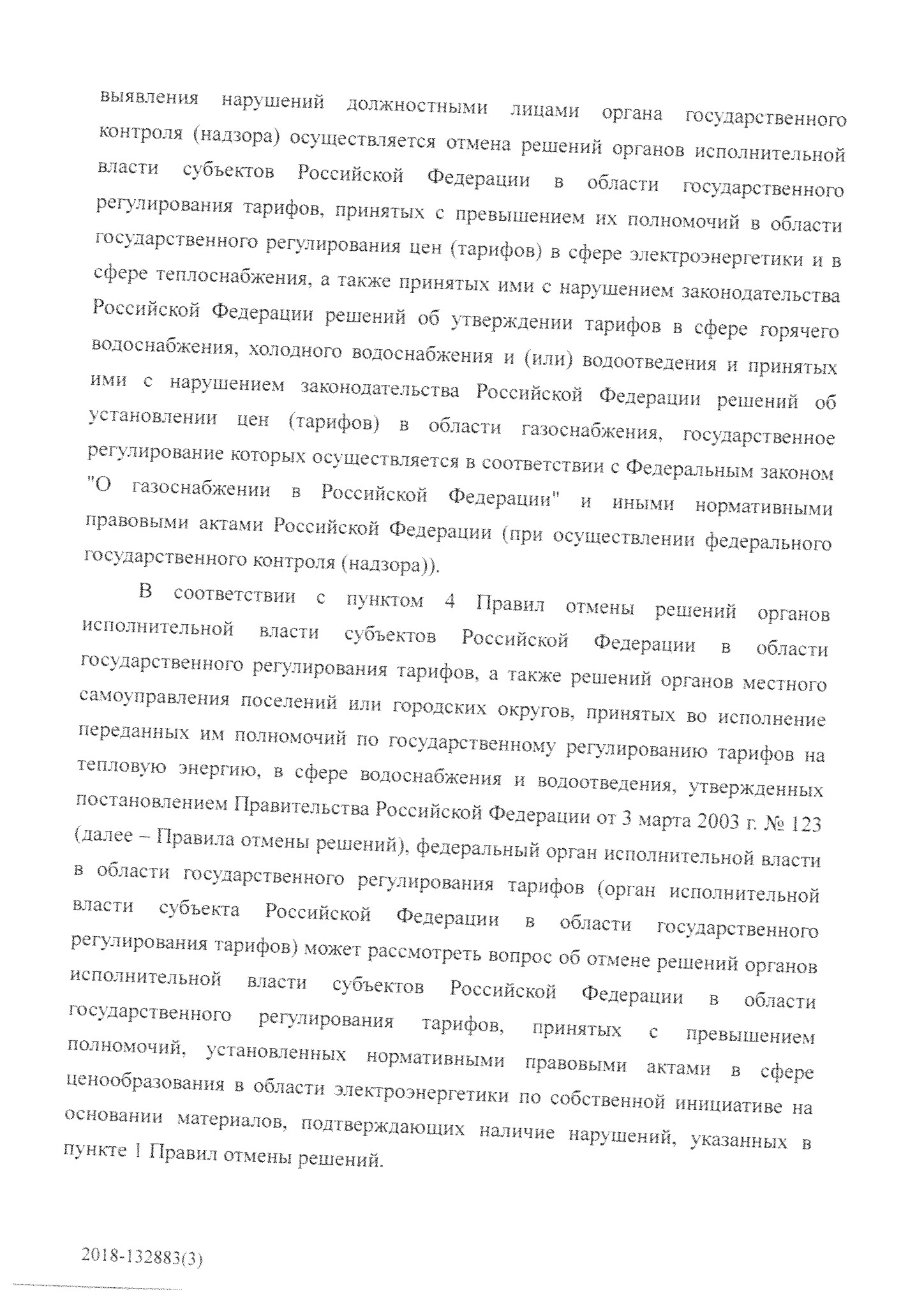 L 1 азоснаожении в Российской Федерации» и иными нормативными правовыми актами Российской Федерации (при осуществлении федерального юс>дарственного контроля (надзора)),В соответствии с пунктом 4 Правил отмены решений органов исполнительном власти субъектов Российской Федерации в обтаем государственного регулирования тарифов, а также решений органов местного самоуправления поселений или городских округов, принятых во исполнение переданных им полномочий по государственному регулированию тарифов на тепловую энергик, в сфере водоснабжения и водоотведения, утвержденных постановлением Правительства Российской Федерации от 3 марта 2003 г. № РЗ (лалее - Правила отмены решений), федеральный орган исполнительной власти в ооласти государственного регулирования тарифов (орган исполнительной влаии суоъекта Российской Федерации в области государственного регулирования тарифов) может рассмотреть вопрос об отмене решений органов исполнительной власти субъектов Российской Федерации в областиI ™ ” Ре° ЛИР0ВаНИЯ ТарИф°В- с превышением полномочии, установленных нормативными правовыми актами « сфеРегеноооразования в области электроэнергетики по собственной инициативе на Г Г ™ МаТеРИаЛ0В- П— " нарушений, указанных в п>нкге I Правил отмены решений.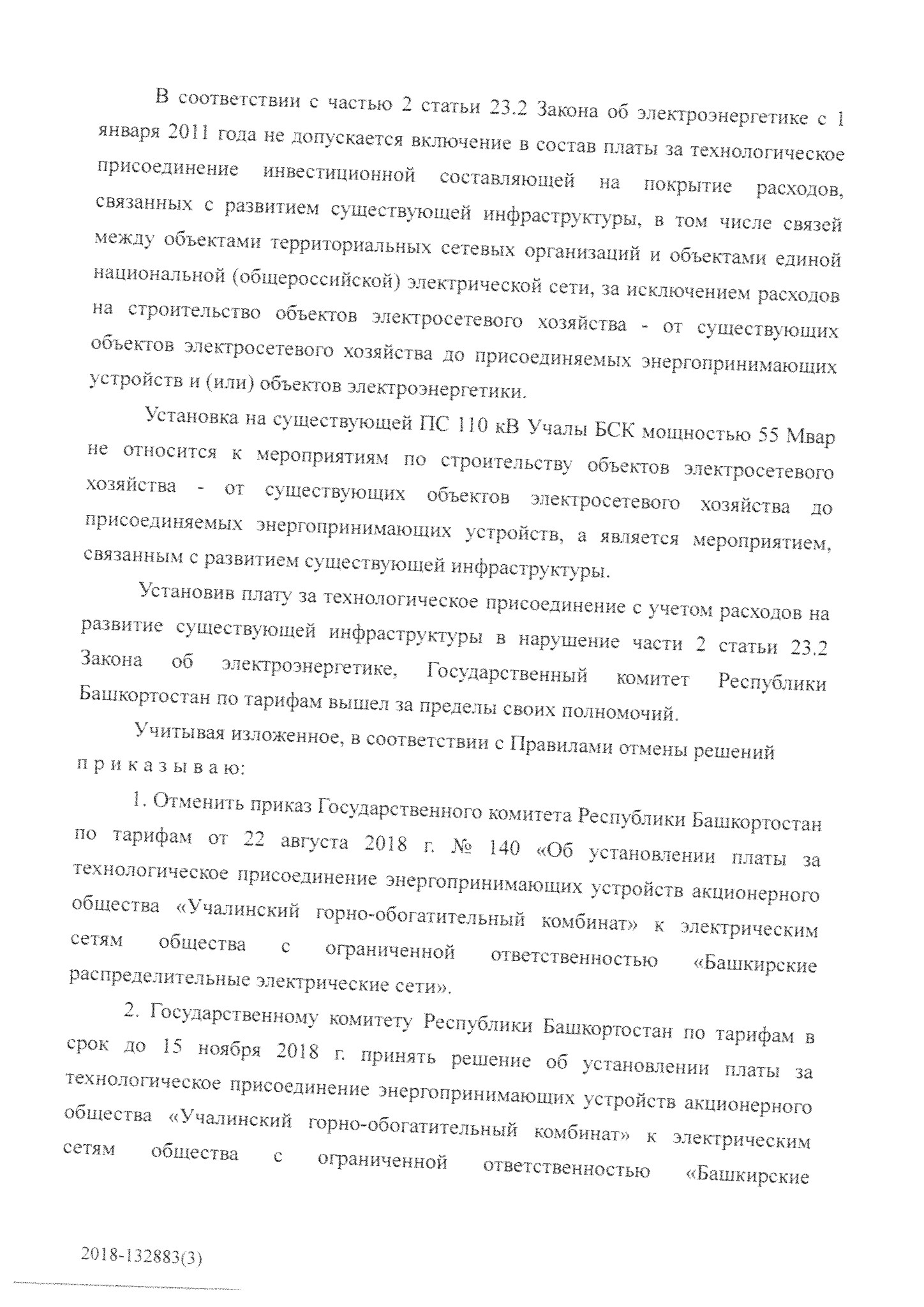 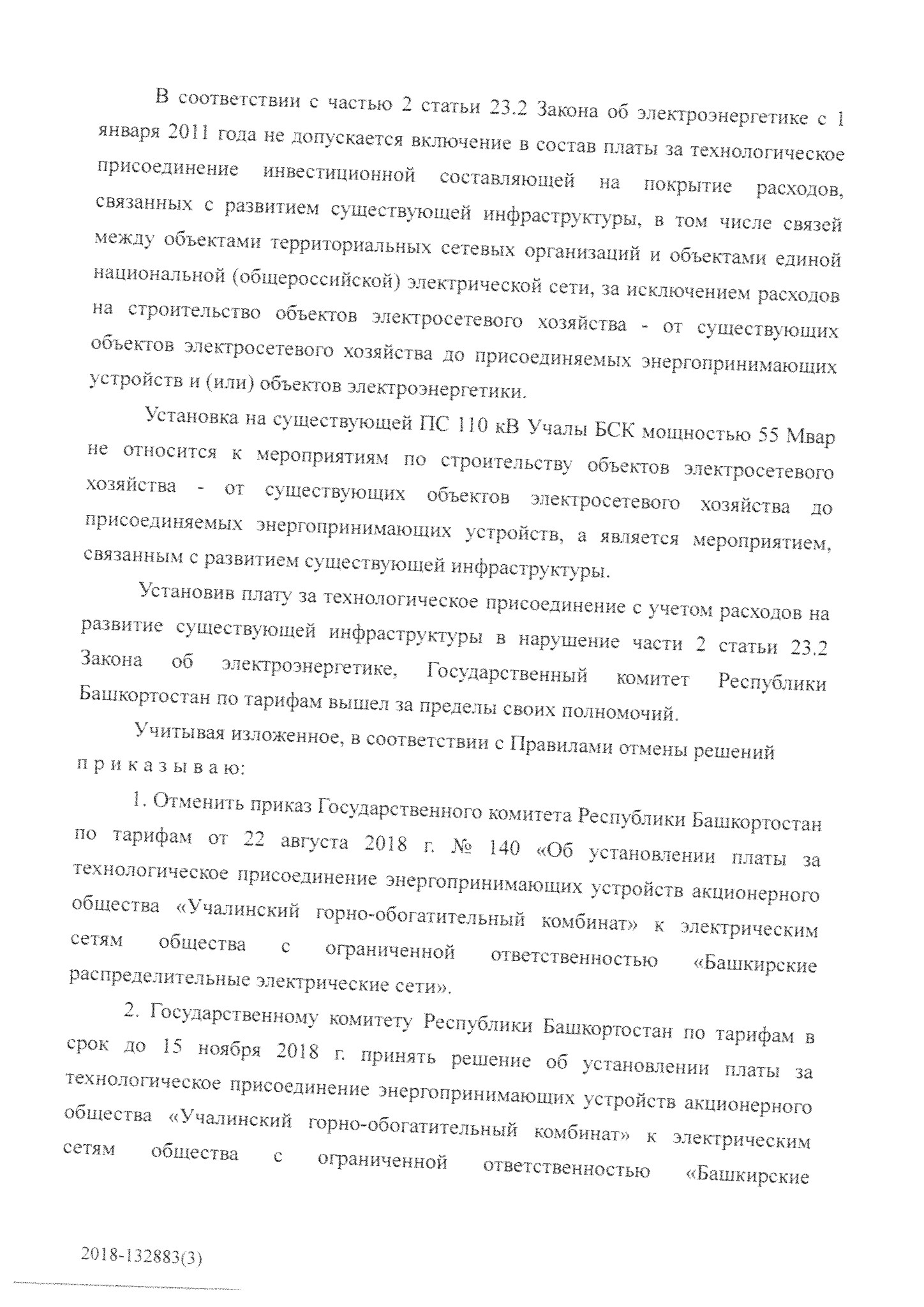 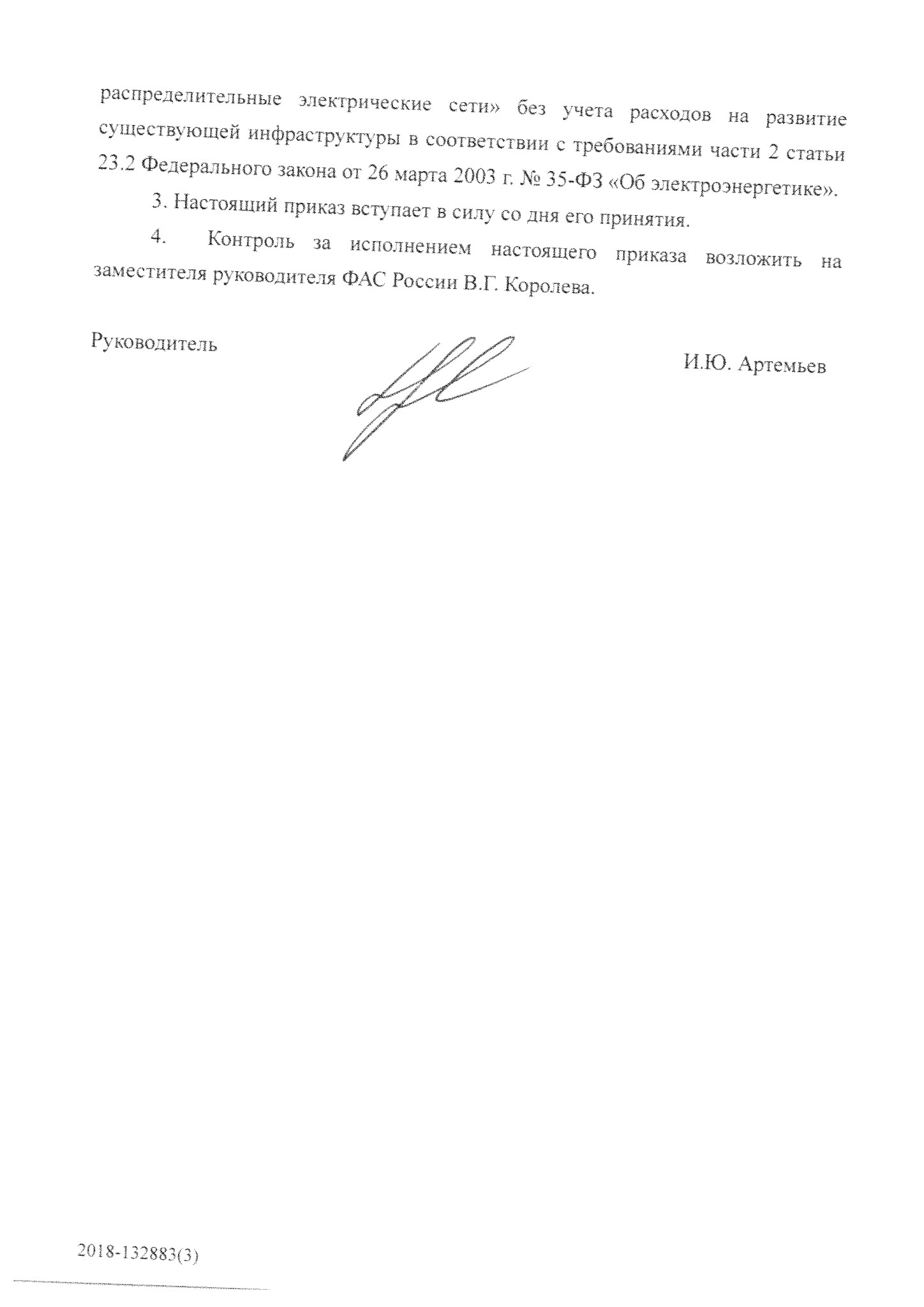 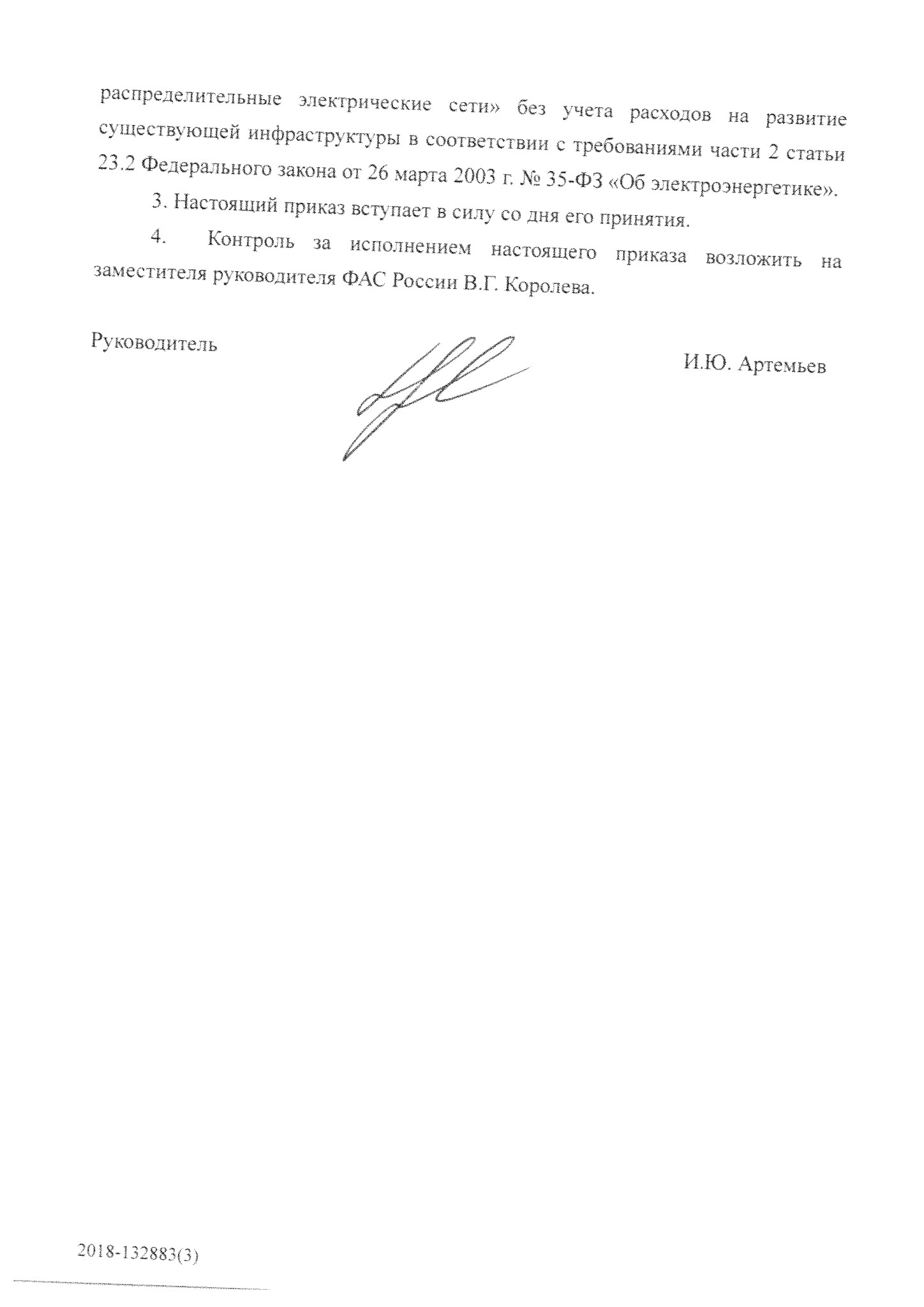 